Домашнее задание для подготовительной подгруппы на 6-12.04 2020г.1. Артикуляционная гимнастика ежедневно.2. Перескажи текст.3. Звук и буква «Ч». Пропиши букву, называя её.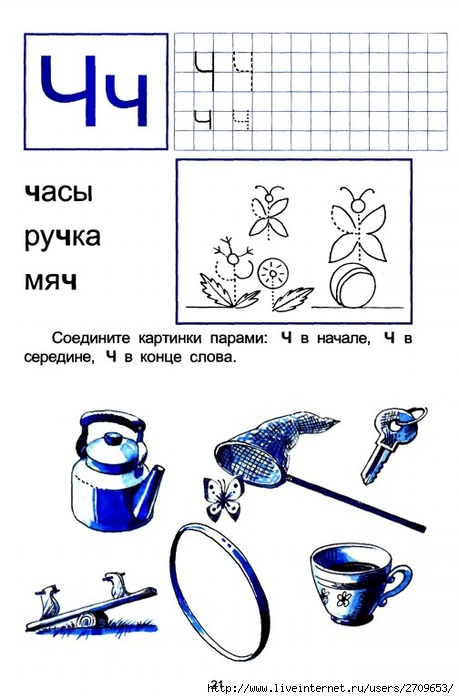 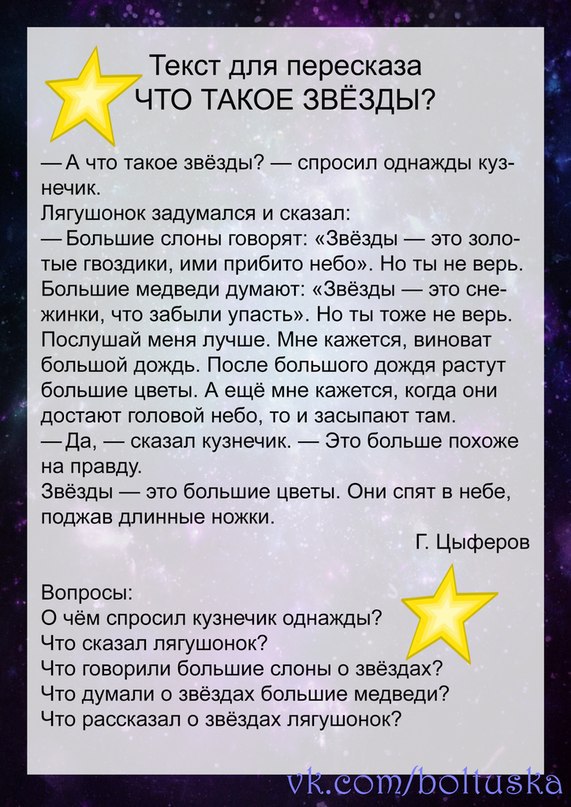 